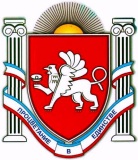 В целях исполнения требований Федерального закона от 27 июля 2006 г. № 152-ФЗ «О персональных данных», Федерального закона от 06 октября 2003 года № 131-ФЗ «Об общих принципах организации местного самоуправления в Российской Федерации», постановления Правительства Российской Федерации от 21 марта 2012 г. № 211 «Об утверждении перечня мер, направленных на обеспечение выполнения обязанностей, предусмотренных Федеральным законом «О персональных данных» и принятыми в соответствии с ним нормативными правовыми актами, операторами, являющимися государственными или муниципальными органами», Закона Республики Крым от 21 августа 2014 года № 54-ЗРК «Об основах местного самоуправления в Республике Крым», на основании Устава муниципального образования Джанкойский район Республики Крым Утвердить Политику в отношении обработки персональных данных в администрации Джанкойского района Республики Крым (прилагается).Политика подлежит опубликованию на сайте администрации Джанкойского района Республики Крым (djankoiadm.ru). в течение 10 дней после её утверждения. Распоряжение вступает в силу с момента подписания.Контроль за исполнением настоящего распоряжения оставляю за собой.приложениеУТВЕРЖДЕНАраспоряжением администрации Джанкойского районаот 29.04.2021г. № 74-рПОЛИТИКАв отношении обработки персональных данных в администрации Джанкойского района Республики КрымОбщие положенияНазначение ПолитикиНастоящая Политика в отношении обработки персональных данных в Администрации Джанкойского района Республики Крым (далее – Политика) разработана в соответствии с Федеральным законом от 27 июля 2006 г. № 152-ФЗ «О персональных данных», постановлением Правительства Российской Федерации от 21 марта 2012 г. № 211 «Об утверждении перечня мер, направленных на обеспечение выполнения обязанностей, предусмотренных Федеральным законом «О персональных данных» и принятыми в соответствии с ним нормативными правовыми актами, операторами, являющимися государственными или муниципальными органами».Политика вступает в силу с момента ее утверждения распоряжением администрации Джанкойского района Республики Крым.Политика подлежит пересмотру в ходе периодического анализа со стороны руководства Администрации Джанкойского района Республики Крым (далее – администрация района), а также в случаях изменения законодательства Российской Федерации в области персональных данных.Политика подлежит опубликованию на официальном сайте администрации района в течение 10 дней после её утверждения.Цели ПолитикиЦелью Политики является обеспечение защиты прав и свобод субъектов персональных данных при обработке их персональных данных администрацией района.Основные понятияДля целей Политики используются следующие понятия:персональные данные – любая информация, относящаяся к прямо или косвенно определенному, или определяемому физическому лицу (субъекту персональных данных);персональные данные, разрешенные субъектом персональных данных для распространения, - персональные данные, доступ неограниченного круга лиц к которым предоставлен субъектом персональных данных путем дачи согласия на обработку персональных данных, разрешенных субъектом персональных данных для распространения в порядке, предусмотренном Федеральным законом «О персональных данных»;субъект персональных данных – физическое лицо, которое прямо или косвенно определено, или определяемо с помощью персональных данных;оператор – государственный орган, муниципальный орган, юридическое или физическое лицо, самостоятельно или совместно с другими лицами организующие и (или) осуществляющие обработку персональных данных, а также определяющие цели обработки персональных данных, состав персональных данных, подлежащих обработке, действия (операции), совершаемые с персональными данными;обработка персональных данных – любое действие (операция) или совокупность действий (операций), совершаемых с использованием средств автоматизации или без использования таких средств с персональными данными, включая сбор, запись, систематизацию, накопление, хранение, уточнение (обновление, изменение), извлечение, использование, передачу (распространение, предоставление, доступ), блокирование, удаление, уничтожение персональных данных;автоматизированная обработка персональных данных – обработка персональных данных с помощью средств вычислительной техники;распространение персональных данных – действия, направленные на раскрытие персональных данных неопределенному кругу лиц;предоставление персональных данных – действия, направленные на раскрытие персональных данных определенному лицу или определенному кругу лиц;блокирование персональных данных – временное прекращение обработки персональных данных (за исключением случаев, если обработка необходима для уточнения персональных данных);уничтожение персональных данных – действия, в результате которых становится невозможным восстановить содержание персональных данных в информационной системе персональных данных и (или) в результате которых уничтожаются материальные носители персональных данных;информационная система персональных данных – совокупность содержащихся в базах данных персональных данных и обеспечивающих их обработку информационных технологий и технических средств;конфиденциальность информации – обязательное для выполнения лицом, получившим доступ к определенной информации, требование не передавать такую информацию третьим лицам без согласия ее обладателя;трансграничная передача персональных данных – передача персональных данных на территорию иностранного государства органу власти иностранного государства, иностранному физическому лицу или иностранному юридическому лицу;угрозы безопасности персональных данных – совокупность условий и факторов, создающих опасность несанкционированного, в том числе случайного, доступа к персональным данным, результатом которого могут стать уничтожение, изменение, блокирование, копирование, предоставление, распространение персональных данных, а также иные неправомерные действия при их обработке в информационной системе персональных данных;уровень защищенности персональных данных – комплексный показатель, характеризующий требования, исполнение которых обеспечивает нейтрализацию определенных угроз безопасности персональных данных при их обработке в информационных системах персональных данных.Область действияПоложения Политики распространяются на все отношения, связанные с обработкой персональных данных, осуществляемой администрацией района:с использованием средств автоматизации, в том числе в информационно-телекоммуникационных сетях, или без использования таких средств, если обработка персональных данных без использования таких средств соответствует характеру действий (операций), совершаемых с персональными данными с использованием средств автоматизации, то есть позволяет осуществлять в соответствии с заданным алгоритмом поиск персональных данных, зафиксированных на материальном носителе и содержащихся в картотеках или иных систематизированных собраниях персональных данных, и (или) доступ к таким персональным данным;без использования средств автоматизации.Политика применяется ко всем работникам администрации района.Цели обработки персональных данныхОбработка персональных данных осуществляется администрацией района в следующих целях:ведение бухгалтерского учета, исполнение условий договора гражданско-правового характера;выполнение требований трудового законодательства Российской Федерации и законодательства о муниципальной службе в Российской Федерации; ведение кадрового и воинского учета;осуществление и выполнение возложенных законодательством Российской Федерации функций, полномочий и обязанностей; оказание муниципальных услуг; прием и рассмотрение обращений граждан, предоставление справочной информации.Правовые основания обработки персональных данныхОснованием обработки персональных данных в администрации района являются следующие нормативные акты и документы:Конституция Российской Федерации;Трудовой кодекс Российской Федерации;Налоговый кодекс Российской Федерации;Гражданский кодекс Российской Федерации;Бюджетный кодекс Российской Федерации;Земельный кодекс Российской Федерации;Кодекс Российской Федерации об административных правонарушениях;Федеральный закон от 02.03.2007 № 25-ФЗ «О муниципальной службе в Российской Федерации»;Федеральный закон от 01.04.1996 № 27-ФЗ «Об индивидуальном (персонифицированном) учете в системе обязательного пенсионного страхования»;Федеральный закон от 05.04.2013 № 44-ФЗ «О контрактной системе в сфере закупок товаров, работ, услуг для обеспечения государственных и муниципальных нужд»;Федеральный закон от 26.02.1997 № 31-ФЗ «О мобилизационной подготовке и мобилизации в Российской Федерации»;Федеральный закон от 28.03.1998 № 53-ФЗ «О воинской обязанности и военной службе»;Федеральный закон от 25.05.2006 № 59-ФЗ «О порядке рассмотрения обращений граждан Российской Федерации»;Федеральный закон от 24.07.2002 № 101-ФЗ «Об обороте земель сельскохозяйственного назначения»;Федеральный закон от 22.10.2004 № 125-ФЗ «Об архивном деле в Российской Федерации»;Федеральный закон от 06.10.2003 № 131-ФЗ «Об общих принципах организации местного самоуправления в Российской Федерации»;Федеральный закон от 16.07.1999 № 165-ФЗ «Об основах обязательного социального страхования»;Федеральный закон от 15.12.2001 № 166-ФЗ «О государственном пенсионном обеспечении в Российской Федерации»;Федеральный закон от 15.12.2001 № 167-ФЗ «Об обязательном пенсионном страховании в Российской Федерации»;Федеральный закон от 28.06.2014 № 172-ФЗ «О стратегическом планировании в Российской Федерации»;Федеральный закон от 17.12.2001 № 173-ФЗ «О трудовых пенсиях в Российской Федерации»;Федеральный закон от 21.12.2001 № 178-ФЗ «О приватизации государственного и муниципального имущества»;Федеральный закон от 17.07.1999 № 178-ФЗ «О государственной социальной помощи»;Федеральный закон от 24.11.1995 № 181-ФЗ «О социальной защите инвалидов в Российской Федерации»;Федеральный закон от 06.10.1999 № 184-ФЗ «Об общих принципах организации законодательных (представительных) и исполнительных органов государственной власти субъектов Российской Федерации»;Федеральный закон от 27.07.2010 № 210-ФЗ «Об организации предоставления государственных и муниципальных услуг»;Федеральный закон от 02.10.2007 № 229-ФЗ «Об исполнительном производстве»;Федеральный закон от 29.12.2006 № 255-ФЗ «Об обязательном социальном страховании на случай временной нетрудоспособности и в связи с материнством»;Федеральный закон от 25.12.2008 № 273-ФЗ «О противодействии коррупции»;Федеральный закон от 26.12.2008 № 294-ФЗ «О защите прав юридических лиц и индивидуальных предпринимателей при осуществлении государственного контроля (надзора) и муниципального контроля»;Федеральный закон от 06.12.2011 № 402-ФЗ «О бухгалтерском учете»; Федеральный закон от 20.08.2004 № 113-ФЗ «О присяжных заседателях федеральных судов общей юрисдикции в Российской Федерации»;Федеральный закон от 09.02.2009 № 8 «Об обеспечении доступа к информации о деятельности государственных органов и органов местного самоуправления»;Постановление Правительства Российской Федерации от 17.12.2010 № 1050 "О реализации отдельных мероприятий государственной программы Российской Федерации "Обеспечение доступным и комфортным жильем и коммунальными услугами граждан Российской Федерации";Государственная программа «Социально-экономическое развитие Республики Крым и города Севастополя», утвержденная Постановлением Правительства Российской Федерации от 30.01.2019 № 63;Приказ Минэнерго России от 12.03.2013 № 103 «Об утверждении Правил оценки готовности к отопительному периоду»;Закон Республики Крым от 09.12.2014 № 28-ЗРК/2014 «О наделении органов местного самоуправления муниципальных образований в Республике Крым отдельными государственными полномочиями Республики Крым в сфере архивного дела»;Закон Республики Крым от 31.07.2014 № 38-ЗРК «Об особенностях регулирования имущественных и земельных отношений на территории Республики Крым»;Закон Республики Крым от 21.08.2014 № 54-ЗРК «Об основах местного самоуправления в Республике Крым»;Закон Республики Крым от 14.08.2014 № 50-ЗРК «Об архивном деле в Республике Крым»;Закон Республики Крым от 15.01.2015 № 66-ЗРК/2015 «О предоставлении земельных участков, находящихся в государственной или муниципальной собственности, и некоторых вопросах земельных отношений»;Закон Республики Крым от 25.06.2015 № 116-ЗРК/2015 «Об административных комиссиях в Республике Крым»;Закон Республики Крым от 25.06.2015 № 117-ЗРК/2015 «Об административных правонарушениях в Республике Крым»;Закон Республики Крым от 11.11.2020 № 127-ЗРК/2020 «О внесении изменений в статьи 2 и 4 Закона Республики Крым «О перераспределении полномочий в области градостроительной деятельности между органами местного самоуправления муниципальных образований в Республике Крым и органами государственной власти Республики Крым»;Закон Республики Крым от 23.11. 2016 № 320-ЗРК/2016 «Об особенностях предоставления земельных участков, находящихся в государственной или муниципальной собственности, садоводческим, огородническим и дачным некоммерческим объединениям граждан на территории Республики Крым и о внесении изменений в некоторые законы Республики Крым»;Постановление Совета министров Республики Крым от 13.12.2019 № 732 «Об утверждении Государственной программы развития сельского хозяйства и регулирования рынков сельскохозяйственной продукции, сырья и продовольствия Республики Крым»; Порядок формирования банка данных о семьях и несовершеннолетних, находящихся в социально опасном положении, в Республике Крым, утвержденный постановлением Республиканской комиссии по делам несовершеннолетних и защите их прав от 23.12.2006 № 6/3;Решение Джанкойского районного совета Республики Крым от 30.01.2015 № 1/9-6 «О доске почёта «Гордость района»;муниципального образования Джанкойский район Республики Крым»;Постановление администрации Джанкойского района Республики от 12.07.2017 № 253 «Об утверждении положения о порядке организации и проведения публичных мероприятий на территории муниципального округа Джанкойского района»;Постановление администрации Джанкойского района Республики Крым от 17.01.2017 № 5 «Об утверждении Положения об отделе по вопросам черезвычайных ситуаций и гражданской обороны администрации Джанкойского района»;Постановление администрации Джанкойского района Республики Крым от 02.09.2020 № 511 «Об утверждении Порядка разработки, реализации и оценки эффективности муниципальных программ муниципального образования Джанкойский район Республики Крым»;Постановление администрации Джанкойского района Республики Крым от 03.09.2020 № 514 «Об утверждении Перечня муниципальных программ муниципального образования Джанкойский район Республики Крым»;Постановление администрации Джанкойского района Республики Крым от 15.02.2021 № 75 «Об утверждении административного регламента администрации Джанкойского района Республики Крым по предоставлению муниципальной услуги «Выдаче уведомления о соответствии построенных или реконструированных объектов индивидуального жилищного строительства или садового дома на территории Республики Крым Джанкойского района требованиям законодательства о градостроительной деятельности»;Постановление администрации Джанкойского района Республики Крым от 18.02.2015 № 38 «Об утверждении Положения о секторе работы с обращениями граждан аппарата администрации Джанкойского района»;Постановление администрации Джанкойского района Республики Крым от 15.03.2016 № 52 «О Комиссии по делам несовершеннолетних и защите их прав Джанкойского района Республики Крым»;Договоры, заключаемые между оператором и субъектом персональных данных;Согласия субъектов персональных данных на обработку персональных данных;Устав муниципального образования Джанкойский район Республики Крым, утвержденный решением Джанкойского районного совета Республики Крым от 14.11.2014 № 1/4-5;Положение «Об администрации Джанкойского района Республики Крым», утвержденное решением Администрации Джанкойского района от 05.12.2014 № 1/6-5;Положение «Об отделе по вопросам экономики и потребительского рынка администрации Джанкойского района Республики Крым», утвержденное постановлением администрации Джанкойского района Республики Крым от 22.11.2019 № 638.В случаях, прямо не предусмотренных законодательством Российской Федерации, но соответствующих полномочиям администрации района, обработка персональных данных осуществляется с согласия субъекта персональных данных на обработку его персональных данных.Обработка персональных данных прекращается при реорганизации или ликвидации администрации района.Объем и категории обрабатываемых персональных данных, категории субъектов персональных данныхВ соответствии с целями обработки персональных данных, указанными в п. 2 настоящей Политики, администрацией района осуществляется обработка следующих категорий субъектов персональных данных:муниципальные служащие;близкие родственники муниципальных служащих;уволенные муниципальные служащие;близкие родственники уволенных муниципальных служащих;лица, в пользу которых с муниципального служащего осуществляются удержания;лица, в пользу которых с уволенного муниципального служащего осуществлялись удержания;физические лица, с которыми заключен договор гражданско-правового характера;лица - арендаторы земельных участков;руководитель и заместители руководителя администрации Джанкойского района;контрагенты - индивидуальные предприниматели;соискатели на замещение вакантных должностей;руководители подведомственных организаций;граждане, персональные данные которых необходимы для выполнения возложенных законодательством Российской Федерации функций, полномочий и обязанностей в рамках отдела муниципального имущества;граждане, персональные данные которых необходимы для выполнения возложенных законодательством Российской Федерации функций, полномочий и обязанностей в рамках отдела делопроизводства и контроля;граждане, персональные данные которых необходимы для выполнения возложенных законодательством Российской Федерации функций, полномочий и обязанностей в рамках сектора работы с обращениями граждан;граждане, персональные данные которых необходимы для выполнения возложенных законодательством Российской Федерации функций, полномочий и обязанностей в рамках архивного отдела;граждане, персональные данные которых необходимы для выполнения возложенных законодательством Российской Федерации функций, полномочий и обязанностей в рамках отдела муниципального контроля;граждане, персональные данные которых необходимы для выполнения возложенных законодательством Российской Федерации функций, полномочий и обязанностей в рамках отдела по вопросам архитектуры, градостроительства и наружной рекламы;граждане, персональные данные которых необходимы для выполнения возложенных законодательством Российской Федерации функций, полномочий и обязанностей в рамках отдела по вопросам осуществления закупок для муниципальных нужд и информатизации;граждане, персональные данные которых необходимы для выполнения возложенных законодательством Российской Федерации функций, полномочий и обязанностей в рамках отдела по вопросам сельского хозяйства и поддержке развития сельских территорий;граждане, персональные данные которых необходимы для выполнения возложенных законодательством Российской Федерации функций, полномочий и обязанностей в рамках отдела по вопросам экономики и потребительского рынка;граждане, персональные данные которых необходимы для выполнения возложенных законодательством Российской Федерации функций, полномочий и обязанностей в рамках отдела по делам несовершеннолетних и защите прав детей;близкие родственники граждан, персональные данные которых необходимы для выполнения возложенных законодательством Российской Федерации функций, полномочий и обязанностей в рамках отдела по делам несовершеннолетних и защите прав детей;законные представители граждан, персональные данные которых необходимы для выполнения возложенных законодательством Российской Федерации функций, полномочий и обязанностей в рамках отдела по делам несовершеннолетних и защите прав детей;граждане, персональные данные которых необходимы для выполнения возложенных законодательством Российской Федерации функций, полномочий и обязанностей в рамках сектора по обеспечению деятельности комиссии по делам несовершеннолетних и защите их прав;близкие родственники граждан, персональные данные которых необходимы для выполнения возложенных законодательством Российской Федерации функций, полномочий и обязанностей в рамках сектора по обеспечению деятельности комиссии по делам несовершеннолетних и защите их прав;законные представители граждан, персональные данные которых необходимы для выполнения возложенных законодательством Российской Федерации функций, полномочий и обязанностей в рамках сектора по обеспечению деятельности комиссии по делам несовершеннолетних и защите их прав;граждане, персональные данные которых необходимы для выполнения возложенных законодательством Российской Федерации функций, полномочий и обязанностей в рамках отдела по организационным вопросам, связям с общественностью и СМИ;граждане, персональные данные которых необходимы для выполнения возложенных законодательством Российской Федерации функций, полномочий и обязанностей в рамках сектора по вопросам капитального строительства;граждане, персональные данные которых необходимы для выполнения возложенных законодательством Российской Федерации функций, полномочий и обязанностей в рамках отдела по вопросам чрезвычайных ситуаций и гражданской обороны;граждане, персональные данные которых необходимы для выполнения возложенных законодательством Российской Федерации функций, полномочий и обязанностей в рамках управления по вопросам ЖКХ, благоустройства, природопользования и инфраструктуры;граждане, персональные данные которых необходимы для выполнения возложенных законодательством Российской Федерации функций, полномочий и обязанностей в рамках юридического отдела;граждане, персональные данные которых необходимы для выполнения возложенных законодательством Российской Федерации функций, полномочий и обязанностей в рамках деятельности административной комиссии.В соответствии с целями обработки персональных данных, указанными в п. 2 настоящей Политики, администрацией района осуществляется обработка следующих персональных данных:Муниципальные служащие:ФИО;сведения о смене ФИО;дата рождения;место рождения;пол;гражданство;адрес регистрации;адрес проживания;дата регистрации по месту жительства;контактные телефоны;данные документа, удостоверяющего личность;наименование органа, выдавшего документ, удостоверяющий личность;дата выдачи документа, удостоверяющего личность;данные заграничного паспорта;банковские реквизиты;ИНН;СНИЛС;реквизиты документа об образовании;сведения об образовании;направление подготовки или специальность по документу об образовании;квалификация по документу об образовании;сведения о послевузовском профессиональном образовании;профессия;должность;реквизиты трудового договора;характер, вид работы;место работы;структурное подразделение;стаж работы;сведения о присвоении квалификационного разряда, классного чина, дипломатического ранга, воинского звания;сведения о трудовой деятельности;семейное положение;сведения о составе семьи;сведения о детях;сведения о прохождении медицинского осмотра;сведения о воинском учете;данные трудовой книжки;отношение к воинской обязанности, воинское звание, состав рода войск, сведения из военного билета, приписного свидетельства, сведения о постановке на воинский учет;сведения о приеме на работу и переводах на другие должности;сведения об увольнении;сведения об аттестации;сведения о повышении квалификации;сведения о профессиональной переподготовке;табельный номер;сведения о наградах (поощрениях);сведения о почетных званиях;ученая степень;характеристика;сведения о социальных льготах;основание льготы;автобиография;сведения о пенсиях;адрес электронной почты;информация о явках/неявках на работу;данные об отпусках;данные о командировках;сведения о пребывании за границей;сведения о доходах, расходах, об имуществе и обязательствах имущественного характера;сведения о владении иностранными языками;реквизиты листка нетрудоспособности;сведения о допуске к государственной тайне;данные медицинского страхового полиса;фотография;сведения, указанные в свидетельстве о государственной регистрации акта гражданского состояния;сведения, содержащиеся в приказах;сведения об инвалидности;причина нетрудоспособности;сведения о судимости;данные личной медицинской книжки;сведения, касающиеся национальной принадлежности;сведения о дисциплинарных взысканиях;сведения о квалификации;сведения о окладе, премировании, класснных чинах;сведения о предыдуших местах работы;сведения о предыдущих местах работы;сведения о предыдущих местах работы, учёбы или службы;сведения о предыдущих привлечениях к административной ответственности;сведения об удержаниях;сведения об участии в выборных органах;статус иностранного гражданина в Российской Федерации;иные сведения, строго необходимые для достижения целей обработки персональных данных.Близкие родственники муниципальных служащих:ФИО;сведения о смене ФИО;дата рождения;место рождения;пол;гражданство;адрес регистрации;адрес проживания;данные документа, удостоверяющего личность;банковские реквизиты;сведения об образовании;место работы;место учебы;семейное положение;степень родства;сведения о доходах, расходах, об имуществе и обязательствах имущественного характера;сведения, указанные в свидетельстве о государственной регистрации акта гражданского состояния;сведения об инвалидности;сведения о предыдущих местах работы, учебы или службы;сведения о рождении;иные сведения, строго необходимые для достижения целей обработки персональных данных.Уволенные муниципальные служащие:ФИО;сведения о смене ФИО;дата рождения;место рождения;пол;гражданство;адрес регистрации;адрес проживания;дата регистрации по месту жительства;контактные телефоны;данные документа, удостоверяющего личность;наименование органа, выдавшего документ, удостоверяющий личность;дата выдачи документа, удостоверяющего личность;данные заграничного паспорта;банковские реквизиты;ИНН;СНИЛС;реквизиты документа об образовании;сведения об образовании;направление подготовки или специальность по документу об образовании;квалификация по документу об образовании;сведения о послевузовском профессиональном образовании;профессия;должность;реквизиты трудового договора;характер, вид работы;место работы;структурное подразделение;стаж работы;сведения о присвоении квалификационного разряда, классного чина, дипломатического ранга, воинского звания;сведения о трудовой деятельности;семейное положение;сведения о составе семьи;сведения о детях;сведения о прохождении медицинского осмотра;сведения о воинском учете;данные трудовой книжки;отношение к воинской обязанности, воинское звание, состав рода войск, сведения из военного билета, приписного свидетельства, сведения о постановке на воинский учет;сведения о приеме на работу и переводах на другие должности;сведения об увольнении;основание прекращения трудового договора (увольнения);сведения об аттестации;сведения о повышении квалификации;сведения о профессиональной переподготовке;табельный номер;сведения о наградах (поощрениях);сведения о почетных званиях;ученая степень;характеристика;сведения о социальных льготах;автобиография;сведения о пенсиях;адрес электронной почты;информация о явках/неявках на работу;данные об отпусках;данные о командировках;сведения о пребывании за границей;сведения о владении иностранными языками;реквизиты листка нетрудоспособности;сведения о допуске к государственной тайне;данные медицинского страхового полиса;фотография;сведения, указанные в свидетельстве о государственной регистрации акта гражданского состояния;сведения, содержащиеся в приказах;сведения об инвалидности;причина нетрудоспособности;сведения о судимости;данные личной медицинской книжки;сведения, касающиеся национальной принадлежности;сведения о дисциплинарных взысканиях;сведения о заработной плате;сведения о квалификации;сведения о окладе, премировании, класснных чинах;сведения о предыдущих местах работы;сведения о предыдущих местах работы, учёбы или службы;сведения о предыдущих привлечениях к административной ответственности;сведения об удержаниях;сведения об участии в выборных органах;статус иностранного гражданина в Российской Федерации;иные сведения, строго необходимые для достижения целей обработки персональных данных.Близкие родственники уволенных муниципальных служащих:ФИО;сведения о смене ФИО;дата рождения;место рождения;пол;гражданство;адрес регистрации;адрес проживания;данные документа, удостоверяющего личность;банковские реквизиты;сведения об образовании;место работы;место учебы;семейное положение;степень родства;сведения, указанные в свидетельстве о государственной регистрации акта гражданского состояния;сведения об инвалидности;сведения о предыдущих местах работы, учебы или службы;сведения о рождении;иные сведения, строго необходимые для достижения целей обработки персональных данных.Лица, в пользу которых с муниципального служащего осуществляются удержания:ФИО;дата рождения;пол;данные документа, удостоверяющего личность;банковские реквизиты;степень родства;иные сведения, строго необходимые для достижения целей обработки персональных данных.Лица, в пользу которых с уволенного муниципального служащего осуществлялись удержания:ФИО;дата рождения;пол;данные документа, удостоверяющего личность;банковские реквизиты;степень родства;иные сведения, строго необходимые для достижения целей обработки персональных данных.Физические лица, с которыми заключен договор гражданско-правового характера:ФИО;дата рождения;место рождения;пол;гражданство;адрес регистрации;адрес проживания;данные документа, удостоверяющего личность;наименование органа, выдавшего документ, удостоверяющий личность;дата выдачи документа, удостоверяющего личность;банковские реквизиты;ИНН;СНИЛС;сведения об образовании;должность;структурное подразделение;семейное положение;сведения о детях;сведения о воинском учете;сведения, указанные в свидетельстве о государственной регистрации акта гражданского состояния;сведения об инвалидности;сведения о квалификации;сведения о предыдуших местах работы;сведения об удержаниях;статус иностранного гражданина в Российской Федерации;иные сведения, строго необходимые для достижения целей обработки персональных данных.Лица - арендаторы земельных участков:ФИО;адрес регистрации;данные документа, удостоверяющего личность;банковские реквизиты;ИНН;ОГРН;иные сведения, строго необходимые для достижения целей обработки персональных данных.Руководитель и заместители руководителя администрации Джанкойского района:ФИО;дата рождения;место рождения;пол;гражданство;адрес регистрации;адрес проживания;данные документа, удостоверяющего личность;наименование органа, выдавшего документ, удостоверяющий личность;дата выдачи документа, удостоверяющего личность;банковские реквизиты;ИНН;СНИЛС;сведения об образовании;должность;структурное подразделение;семейное положение;сведения о детях;сведения о воинском учете;сведения, указанные в свидетельстве о государственной регистрации акта гражданского состояния;сведения об инвалидности;сведения о квалификации;сведения о предыдущих местах работы;сведения об удержаниях;статус иностранного гражданина в Российской Федерации;иные сведения, строго необходимые для достижения целей обработки персональных данных.Контрагенты - индивидуальные предприниматели:ФИО;адрес регистрации;контактные телефоны;банковские реквизиты;ИНН;КПП;ОГРН;иные сведения, строго необходимые для достижения целей обработки персональных данных.Соискатели на замещение вакантных должностей:ФИО;сведения о смене ФИО;дата рождения;место рождения;гражданство;адрес регистрации;адрес проживания;контактные телефоны;данные документа, удостоверяющего личность;наименование органа, выдавшего документ, удостоверяющий личность;дата выдачи документа, удостоверяющего личность;данные заграничного паспорта;ИНН;СНИЛС;сведения об образовании;сведения о присвоении квалификационного разряда, классного чина, дипломатического ранга, воинского звания;сведения о воинском учете;отношение к воинской обязанности, воинское звание, состав рода войск, сведения из военного билета, приписного свидетельства, сведения о постановке на воинский учет;сведения о наградах (поощрениях);сведения о пребывании за границей;сведения о владении иностранными языками;сведения о допуске к государственной тайне;фотография;сведения о судимости;сведения о предыдущих местах работы, учёбы или службы;сведения об участии в выборных органах;иные сведения, строго необходимые для достижения целей обработки персональных данных.Руководители подведомственных организаций:ФИО;контактные телефоны;должность;место работы;адрес электронной почты;сведения о доходах, расходах, об имуществе и обязательствах имущественного характера.Граждане, персональные данные которых необходимы для выполнения возложенных законодательством Российской Федерации функций, полномочий и обязанностей в рамках отдела муниципального имущества:ФИО;дата рождения;адрес проживания;контактные телефоны;данные документа, удостоверяющего личность;наименование органа, выдавшего документ, удостоверяющий личность;дата выдачи документа, удостоверяющего личность;ИНН;СНИЛС;адрес месторасположения земельного участка или объекта недвижимости;кадастровый номер земельного участка или объекта недвижимости;номер земельного участка или объекта недвижимости;иные сведения, строго необходимые для достижения целей обработки персональных данных.Граждане, персональные данные которых необходимы для выполнения возложенных законодательством Российской Федерации функций, полномочий и обязанностей в рамках отдела делопроизводства и контроля:ФИО;дата рождения;место рождения;адрес регистрации;адрес проживания;контактные телефоны;данные документа, удостоверяющего личность;наименование органа, выдавшего документ, удостоверяющий личность;дата выдачи документа, удостоверяющего личность;ИНН;иные сведения, строго необходимые для достижения целей обработки персональных данных.Граждане, персональные данные которых необходимы для выполнения возложенных законодательством Российской Федерации функций, полномочий и обязанностей в рамках сектора работы с обращениями граждан:ФИО;сведения о смене ФИО;дата рождения;место рождения;пол;гражданство;адрес регистрации;адрес проживания;контактные телефоны;данные документа, удостоверяющего личность;наименование органа, выдавшего документ, удостоверяющий личность;дата выдачи документа, удостоверяющего личность;ИНН;должность;социальный статус;место работы;стаж работы;сведения о составе семьи;сведения о наградах (поощрениях);адрес электронной почты;иные сведения, строго необходимые для достижения целей обработки персональных данных.Граждане, персональные данные которых необходимы для выполнения возложенных законодательством Российской Федерации функций, полномочий и обязанностей в рамках архивного отдела:ФИО;сведения о смене ФИО;дата рождения;пол;гражданство;адрес регистрации;адрес проживания;контактные телефоны;данные документа, удостоверяющего личность;наименование органа, выдавшего документ, удостоверяющий личность;дата выдачи документа, удостоверяющего личность;ИНН;СНИЛС;социальный статус;место работы;стаж работы;сведения о составе семьи;сведения о наградах (поощрениях);адрес электронной почты;сведения, указанные в свидетельстве о государственной регистрации акта гражданского состояния;сведения об инвалидности;адрес месторасположения земельного участка или объекта недвижимости;кадастровый номер земельного участка или объекта недвижимости;номер земельного участка или объекта недвижимости;сведения о доверителе;сведения о зарплате;сведения о наследниках;сведения о смерти;сведения об имуществе;иные сведения, строго необходимые для достижения целей обработки персональных данных.Граждане, персональные данные которых необходимы для выполнения возложенных законодательством Российской Федерации функций, полномочий и обязанностей в рамках отдела муниципального контроля:ФИО;дата рождения;место рождения;пол;гражданство;адрес регистрации;адрес проживания;контактные телефоны;данные документа, удостоверяющего личность;наименование органа, выдавшего документ, удостоверяющий личность;дата выдачи документа, удостоверяющего личность;ИНН;должность;место работы;адрес электронной почты;сведения о недвижимом имуществе;иные сведения, строго необходимые для достижения целей обработки персональных данных.Граждане, персональные данные которых необходимы для выполнения возложенных законодательством Российской Федерации функций, полномочий и обязанностей в рамках отдела по вопросам архитектуры, градостроительства и наружной рекламы:ФИО;адрес проживания;контактные телефоны;данные документа, удостоверяющего личность;наименование органа, выдавшего документ, удостоверяющий личность;дата выдачи документа, удостоверяющего личность;ИНН;степень родства;адрес электронной почты;адрес земельного участка или объекта недвижимости;кадастровый номер земельного участка или объекта недвижимости;сведения о земельном участке или объекте недвижимости;сведения о лицах, являющихся совладельцами земельного участка или объекта недвижимости;иные сведения, строго необходимые для достижения целей обработки персональных данных.Граждане, персональные данные которых необходимы для выполнения возложенных законодательством Российской Федерации функций, полномочий и обязанностей в рамках отдела по вопросам осуществления закупок для муниципальных нужд и информатизации:ФИО;дата рождения;место рождения;пол;гражданство;адрес регистрации;адрес проживания;контактные телефоны;данные документа, удостоверяющего личность;наименование органа, выдавшего документ, удостоверяющий личность;дата выдачи документа, удостоверяющего личность;ИНН;должность;иные сведения, строго необходимые для достижения целей обработки персональных данных.Граждане, персональные данные которых необходимы для выполнения возложенных законодательством Российской Федерации функций, полномочий и обязанностей в рамках отдела по вопросам сельского хозяйства и поддержке развития сельских территорий:ФИО;адрес регистрации;адрес проживания;контактные телефоны;ИНН;иные сведения, строго необходимые для достижения целей обработки персональных данных.Граждане, персональные данные которых необходимы для выполнения возложенных законодательством Российской Федерации функций, полномочий и обязанностей в рамках отдела по вопросам экономики и потребительского рынка:ФИО;дата рождения;гражданство;адрес регистрации;адрес проживания;контактные телефоны;данные документа, удостоверяющего личность;наименование органа, выдавшего документ, удостоверяющий личность;дата выдачи документа, удостоверяющего личность;ИНН;должность;место работы;иные сведения, строго необходимые для достижения целей обработки персональных данных.Граждане, персональные данные которых необходимы для выполнения возложенных законодательством Российской Федерации функций, полномочий и обязанностей в рамках отдела по делам несовершеннолетних и защите прав детей:ФИО;дата рождения;место рождения;пол;гражданство;адрес регистрации;адрес проживания;данные документа, удостоверяющего личность;СНИЛС;место работы;место учебы;сведения о близких родственниках;сведения о наличии (отсутствии) судимости;дата постановки на учет;фотография;сведения, указанные в свидетельстве о государственной регистрации акта гражданского состояния;сведения об инвалидности;наименование органа опеки;основание постановки на учет;особенности характера;религиозная или культурная принадлежность;сведения о родителях, близких родственниках;сведения об имуществе;цвет волос;цвет глаз;этническое происхождение;иные сведения, строго необходимые для достижения целей обработки персональных данных.Близкие родственники граждан, персональные данные которых необходимы для выполнения возложенных законодательством Российской Федерации функций, полномочий и обязанностей в рамках отдела по делам несовершеннолетних и защите прав детей:ФИО;дата рождения;гражданство;адрес проживания;контактные телефоны;данные документа, удостоверяющего личность;сведения, указанные в свидетельстве о государственной регистрации акта гражданского состояния;данные о решении суда о лишении родительских прав;религиозная или культурная принадлежность;иные сведения, строго необходимые для достижения целей обработки персональных данных.Законные представители граждан, персональные данные которых необходимы для выполнения возложенных законодательством Российской Федерации функций, полномочий и обязанностей в рамках отдела по делам несовершеннолетних и защите прав детей:ФИО;дата рождения;адрес проживания;данные документа, удостоверяющего личность;сведения об имуществе;иные сведения, строго необходимые для достижения целей обработки персональных данных.Граждане, персональные данные которых необходимы для выполнения возложенных законодательством Российской Федерации функций, полномочий и обязанностей в рамках сектора по обеспечению деятельности комиссии по делам несовершеннолетних и защите их прав:ФИО;дата рождения;место рождения;пол;гражданство;адрес регистрации;адрес проживания;контактные телефоны;место учебы;дата постановки на учет;сведения, указанные в свидетельстве о государственной регистрации акта гражданского состояния;сведения об инвалидности;данные, указанные в решении суда о лишении родительских прав;основание постановки на учет;иные сведения, строго необходимые для достижения целей обработки персональных данных.Близкие родственники граждан, персональные данные которых необходимы для выполнения возложенных законодательством Российской Федерации функций, полномочий и обязанностей в рамках сектора по обеспечению деятельности комиссии по делам несовершеннолетних и защите их прав:ФИО;дата рождения;место рождения;гражданство;адрес регистрации;адрес проживания;контактные телефоны;место работы;дата постановки на учет;сведения, указанные в свидетельстве о государственной регистрации акта гражданского состояния;сведения об инвалидности;основание постановки на учет;иные сведения, строго необходимые для достижения целей обработки персональных данных.Законные представители граждан, персональные данные которых необходимы для выполнения возложенных законодательством Российской Федерации функций, полномочий и обязанностей в рамках сектора по обеспечению деятельности комиссии по делам несовершеннолетних и защите их прав:ФИО;дата рождения;место рождения;гражданство;адрес регистрации;адрес проживания;контактные телефоны;место работы;дата постановки на учет;сведения, указанные в свидетельстве о государственной регистрации акта гражданского состояния;сведения об инвалидности;данные, указанные в решении суда о лишении родительских прав;основание постановки на учет;иные сведения, строго необходимые для достижения целей обработки персональных данных.Граждане, персональные данные которых необходимы для выполнения возложенных законодательством Российской Федерации функций, полномочий и обязанностей в рамках отдела по организационным вопросам, связям с общественностью и СМИ:ФИО;дата рождения;место рождения;пол;гражданство;адрес проживания;контактные телефоны;данные документа, удостоверяющего личность;наименование органа, выдавшего документ, удостоверяющий личность;дата выдачи документа, удостоверяющего личность;сведения об образовании;профессия;должность;место работы;сведения о трудовой деятельности;сведения о наградах (поощрениях);сведения о почетных званиях;ученая степень;адрес электронной почты;сведения о наличии (отсутствии) судимости;дата снятия с учета;фотография;сведения, указанные в свидетельстве о государственной регистрации акта гражданского состояния;адрес предыдущего места жительства;дата призыва;дата смерти;причина снятия с учета;сведения о государственных наградах, званиях;сведения об общественной деятельности;сведения об участии в экспертных и совещательных группах, рабочих группах при госорганах и органах местного самоуправления;срок призыва;характеристика награждаемого;иные сведения, строго необходимые для достижения целей обработки персональных данных.Граждане, персональные данные которых необходимы для выполнения возложенных законодательством Российской Федерации функций, полномочий и обязанностей в рамках сектора по вопросам капитального строительства:ФИО;адрес регистрации;адрес проживания;контактные телефоны;адрес электронной почты;иные сведения, строго необходимые для достижения целей обработки персональных данных.Граждане, персональные данные которых необходимы для выполнения возложенных законодательством Российской Федерации функций, полномочий и обязанностей в рамках отдела по вопросам чрезвычайных ситуаций и гражданской обороны:ФИО;дата рождения;место рождения;пол;гражданство;адрес регистрации;адрес проживания;контактные телефоны;данные документа, удостоверяющего личность;наименование органа, выдавшего документ, удостоверяющий личность;дата выдачи документа, удостоверяющего личность;ИНН;СНИЛС;сведения о составе семьи;сведения о близких родственниках;данные об имуществе;иные сведения, строго необходимые для достижения целей обработки персональных данных.Граждане, персональные данные которых необходимы для выполнения возложенных законодательством Российской Федерации функций, полномочий и обязанностей в рамках управления по вопросам ЖКХ, благоустройства, природопользования и инфраструктуры:ФИО;дата рождения;место рождения;адрес регистрации;адрес проживания;контактные телефоны;данные документа, удостоверяющего личность;наименование органа, выдавшего документ, удостоверяющий личность;дата выдачи документа, удостоверяющего личность;ИНН;должность;место работы;сведения о составе семьи;номер лицевого счета в организации водоснабжения;тип домовладения;иные сведения, строго необходимые для достижения целей обработки персональных данных.Граждане, персональные данные которых необходимы для выполнения возложенных законодательством Российской Федерации функций, полномочий и обязанностей в рамках юридического отдела:ФИО;дата рождения;адрес регистрации;иные сведения, строго необходимые для достижения целей обработки персональных данных.Граждане, персональные данные которых необходимы для выполнения возложенных законодательством Российской Федерации функций, полномочий и обязанностей в рамках деятельности административной комиссии:ФИО;дата рождения;адрес регистрации;адрес проживания;данные документа, удостоверяющего личность;должность;место работы;сведения о составе семьи;сведения об инвалидности;сведения о судимости;сведения о предыдущих привлечениях к административной ответственности;иные сведения, строго необходимые для достижения целей обработки персональных данных.Порядок и условия обработки персональных данныхПринципы обработки персональных данныхОбработка персональных данных осуществляется администрацией района в соответствии со следующими принципами:обработка персональных данных осуществляется на законной и справедливой основе;обработка персональных данных ограничивается достижением конкретных, заранее определенных и законных целей; не допускается обработка персональных данных, несовместимая с целями сбора персональных данных;не допускается объединение баз данных, содержащих персональные данные, обработка которых осуществляется в целях, несовместимых между собой;обработке подлежат только персональные данные, которые отвечают целям их обработки;содержание и объем обрабатываемых персональных данных соответствуют заявленным целям обработки; обрабатываемые персональные данные не избыточны по отношению к заявленным целям их обработки;при обработке персональных данных обеспечиваются точность персональных данных, их достаточность, а в необходимых случаях и актуальность по отношению к целям обработки персональных данных; администрация района принимает необходимые меры либо обеспечивает их принятие по удалению или уточнению неполных или неточных данных;хранение персональных данных осуществляется в форме, позволяющей определить субъекта персональных данных, не дольше, чем этого требуют цели обработки персональных данных, если срок хранения персональных данных не установлен федеральным законом, договором, стороной которого, выгодоприобретателем или поручителем по которому является субъект персональных данных; обрабатываемые персональные данные подлежат уничтожению по достижении целей обработки или в случае утраты необходимости в достижении этих целей, если иное не предусмотрено федеральным законом.Условия обработки персональных данныхУсловия обработки персональных данных, отличные от получения согласия субъекта персональных данных на обработку его персональных данных, являются альтернативными.Условия обработки специальных категорий персональных данныхОбработка специальных категорий персональных данных осуществляется администрацией района с соблюдением следующих условий:обработка персональных данных осуществляется в соответствии с законодательством о государственной социальной помощи, трудовым законодательством, пенсионным законодательством Российской Федерации;обработка персональных данных о судимости может осуществляться государственными органами или муниципальными органами в пределах полномочий, предоставленных им в соответствии с законодательством Российской Федерации, а также иными лицами в случаях и в порядке, которые определяются в соответствии с федеральными законами;субъект персональных данных дал согласие в письменной форме на обработку своих персональных данных;обработка персональных данных осуществляется в случаях, предусмотренных законодательством Российской Федерации, государственными органами, муниципальными органами или организациями в целях устройства детей, оставшихся без попечения родителей, на воспитание в семьи граждан;обработка персональных данных осуществляется в соответствии с законодательством об обязательных видах страхования, со страховым законодательством.Условия обработки биометрических персональных данныхСведения, которые характеризуют физиологические и биологические особенности человека, на основании которых можно установить его личность (биометрические персональные данные) и которые используются администрацией района для установления личности субъекта персональных данных, администрацией района не обрабатываются.Условия обработки иных категорий персональных данныхОбработка иных категорий персональных данных осуществляется администрацией района с соблюдением следующих условий:обработка персональных данных необходима для исполнения судебного акта, акта другого органа или должностного лица, подлежащих исполнению в соответствии с законодательством Российской Федерации об исполнительном производстве (далее - исполнение судебного акта);обработка персональных данных необходима для достижения целей, предусмотренных международным договором Российской Федерации или законом, для осуществления и выполнения возложенных законодательством Российской Федерации на администрацию района функций, полномочий и обязанностей;обработка персональных данных осуществляется с согласия субъекта персональных данных на обработку его персональных данных;обработка персональных данных необходима для исполнения договора, стороной которого либо выгодоприобретателем или поручителем, по которому является субъект персональных данных, а также для заключения договора по инициативе субъекта персональных данных или договора, по которому субъект персональных данных будет являться выгодоприобретателем или поручителем;обработка персональных данных необходима для исполнения полномочий федеральных органов исполнительной власти, органов государственных внебюджетных фондов, исполнительных органов государственной власти субъектов Российской Федерации, органов местного самоуправления и функций организаций, участвующих в предоставлении соответственно государственных и муниципальных услуг, предусмотренных Федеральным законом от 27 июля 2010 года № 210-ФЗ «Об организации предоставления государственных и муниципальных услуг», включая регистрацию субъекта персональных данных на едином портале государственных и муниципальных услуг и (или) региональных порталах государственных и муниципальных услуг.Условия обработки персональных данных, разрешенных субъектом персональных данных для распространенияОсуществляется обработка персональных данных, распространение которых необходимо в соответствии с законодательством Российской Федерации.Осуществляется обработка персональных данных, разрешённых субъектом персональных данных для распространения.Поручение обработки персональных данныхАдминистрация района вправе поручить обработку персональных данных другому лицу с согласия субъекта персональных данных, если иное не предусмотрено федеральным законом, на основании заключаемого с этим лицом договора, в том числе государственного или муниципального контракта, либо путем принятия государственным или муниципальным органом соответствующего акта (далее – поручение).Администрация района поручает обработку следующих персональных данных:Общество с ограниченной ответственностью «Научно-производственный центр «Кейсистемс Безопасность» (адрес: 428000, г. Чебоксары, пр. М. Горького, д.18Б): ФИО; должность; место работы; структурное подразделение; контактные телефоны; адрес электронной почты.Лицо, осуществляющее обработку персональных данных по поручению администрации района, соблюдает принципы и правила обработки персональных данных, предусмотренные настоящей Политикой. В поручении администрации района определены перечень действий (операций) с персональными данными, которые будут совершаться лицом, осуществляющим обработку персональных данных, способы и цели обработки, установлена обязанность такого лица соблюдать конфиденциальность персональных данных и обеспечивать безопасность персональных данных при их обработке, а также указаны требования к защите обрабатываемых персональных данных.При поручении обработки персональных данных другому лицу ответственность перед субъектом персональных данных за действия указанного лица несет администрация района. Лицо, осуществляющее обработку персональных данных по поручению администрации района, несет ответственность перед администрацией района.Передача персональных данныхАдминистрация района вправе передавать персональные данные органам дознания и следствия, иным уполномоченным органам по основаниям, предусмотренным действующим законодательством Российской Федерации.Конфиденциальность персональных данныхСотрудники администрации района, получившие доступ к персональным данным, не раскрывают третьим лицам и не распространяют персональные данные без согласия субъекта персональных данных, если иное не предусмотрено федеральным законом.Общедоступные источники персональных данныхАдминистрация района не создает общедоступные источники персональных данных.Согласие субъекта персональных данных на обработку его персональных данныхПри необходимости обеспечения условий обработки персональных данных субъекта может предоставляться согласие субъекта персональных данных на обработку его персональных данных.Субъект персональных данных принимает решение о предоставлении его персональных данных и дает согласие на их обработку свободно, своей волей и в своем интересе. Согласие на обработку персональных данных должно быть конкретным, информированным и сознательным. Согласие на обработку персональных данных может быть дано субъектом персональных данных или его представителем в любой позволяющей подтвердить факт его получения форме, если иное не установлено федеральным законом. В случае получения согласия на обработку персональных данных от представителя субъекта персональных данных полномочия данного представителя на дачу согласия от имени субъекта персональных данных проверяются администрацией района.Согласие на обработку персональных данных может быть отозвано субъектом персональных данных. В случае отзыва субъектом персональных данных согласия на обработку персональных данных администрация района вправе продолжить обработку персональных данных без согласия субъекта персональных данных при выполнении альтернативных условий обработки персональных данных.Обязанность предоставить доказательство получения согласия субъекта персональных данных на обработку его персональных данных или доказательство выполнения альтернативных условий обработки персональных данных возлагается на администрацию района.В случаях, предусмотренных федеральным законом, обработка персональных данных осуществляется только с согласия в письменной форме субъекта персональных данных. Равнозначным содержащему собственноручную подпись субъекта персональных данных согласию в письменной форме на бумажном носителе признается согласие в форме электронного документа, подписанного в соответствии с федеральным законом электронной подписью. Согласие в письменной форме субъекта персональных данных на обработку его персональных данных должно включать в себя, в частности:1) фамилию, имя, отчество, адрес субъекта персональных данных, номер основного документа, удостоверяющего его личность, сведения о дате выдачи указанного документа и выдавшем его органе;2) фамилию, имя, отчество, адрес представителя субъекта персональных данных, номер основного документа, удостоверяющего его личность, сведения о дате выдачи указанного документа и выдавшем его органе, реквизиты доверенности или иного документа, подтверждающего полномочия этого представителя (при получении согласия от представителя субъекта персональных данных);3) наименование или фамилию, имя, отчество и адрес администрации района;4) цель обработки персональных данных;5) перечень персональных данных, на обработку которых дается согласие субъекта персональных данных;6) наименование или фамилию, имя, отчество и адрес лица, осуществляющего обработку персональных данных по поручению администрации района, если обработка будет поручена такому лицу;7) перечень действий с персональными данными, на совершение которых дается согласие, общее описание используемых администрацией района способов обработки персональных данных;8) срок, в течение которого действует согласие субъекта персональных данных, а также способ его отзыва, если иное не установлено федеральным законом;9) подпись субъекта персональных данных.Порядок получения в форме электронного документа согласия субъекта персональных данных на обработку его персональных данных в целях предоставления государственных и муниципальных услуг, а также услуг, которые являются необходимыми и обязательными для предоставления государственных и муниципальных услуг, устанавливается Правительством Российской Федерации.В случае недееспособности субъекта персональных данных согласие на обработку его персональных данных дает законный представитель субъекта персональных данных.В случае смерти субъекта персональных данных согласие на обработку его персональных данных дают наследники субъекта персональных данных, если такое согласие не было дано субъектом персональных данных при его жизни.Персональные данные могут быть получены администрацией района от лица, не являющегося субъектом персональных данных, при условии предоставления администрации района подтверждения наличия альтернативных условий обработки информации.Трансграничная передача персональных данныхТрансграничная передача персональных данных администрацией района не осуществляется.Особенности обработки персональных данных, разрешённых субъектом персональных данных для распространения.Обработка персональных данных, разрешенных субъектом персональных данных для распространения, осуществляется на основании соответствующего согласия субъекта персональных данных.Согласие на обработку персональных данных, разрешенных субъектом персональных данных для распространения, оформляется отдельно от иных согласий субъекта персональных данных на обработку его персональных данных. Согласие содержит перечень персональных данных по каждой категории персональных данных, указанной в согласии на обработку персональных данных, разрешенных субъектом персональных данных для распространения.Согласие на обработку персональных данных, разрешенных субъектом персональных данных для распространения, предоставляется непосредственно администрации района.Молчание или бездействие субъекта персональных данных не считается согласием на обработку персональных данных, разрешенных субъектом персональных данных для распространения.В согласии на обработку персональных данных, разрешенных субъектом персональных данных для распространения, субъект персональных данных вправе установить запреты на передачу (кроме предоставления доступа) этих персональных данных администрацией района неограниченному кругу лиц, а также запреты на обработку или условия обработки (кроме получения доступа) этих персональных данных неограниченным кругом лиц. Отказ администрации района в установлении субъектом персональных данных запретов и условий, предусмотренных статьей 9 Федерального закона «О персональных данных», не допускается.Установленные субъектом персональных данных запреты на передачу (кроме предоставления доступа), а также на обработку или условия обработки (кроме получения доступа) персональных данных, разрешенных субъектом персональных данных для распространения, не распространяются на случаи обработки персональных данных в государственных, общественных и иных публичных интересах, определенных законодательством Российской Федерации.Передача (распространение, предоставление, доступ) персональных данных, разрешенных субъектом персональных данных для распространения, должна быть прекращена в любое время по требованию субъекта персональных данных. Данное требование должно включать в себя фамилию, имя, отчество (при наличии), контактную информацию (номер телефона, адрес электронной почты или почтовый адрес) субъекта персональных данных, а также перечень персональных данных, обработка которых подлежит прекращению. Указанные в данном требовании персональные данные могут обрабатываться только оператором, которому оно направлено.Действие согласия субъекта персональных данных на обработку персональных данных, разрешенных субъектом персональных данных для распространения, прекращается с момента поступления администрации района соответствующего требования.Требования, указанные выше, не применяются в случае обработки персональных данных в целях выполнения возложенных законодательством Российской Федерации на федеральные органы исполнительной власти, органы исполнительной власти субъектов Российской Федерации, органы местного самоуправления функций, полномочий и обязанностей.Особенности обработки персональных данных, в государственных или муниципальных информационных системах персональных данныхГосударственные органы, муниципальные органы создают в пределах своих полномочий, установленных в соответствии с федеральными законами, государственные или муниципальные информационные системы персональных данных.Федеральными законами могут быть установлены особенности учета персональных данных в государственных и муниципальных информационных системах персональных данных, в том числе использование различных способов обозначения принадлежности персональных данных, содержащихся в соответствующей государственной или муниципальной информационной системе персональных данных, конкретному субъекту персональных данных.Права и свободы человека и гражданина не могут быть ограничены по мотивам, связанным с использованием различных способов обработки персональных данных или обозначения принадлежности персональных данных, содержащихся в государственных или муниципальных информационных системах персональных данных, конкретному субъекту персональных данных. Не допускается использование оскорбляющих чувства граждан или унижающих человеческое достоинство способов обозначения принадлежности персональных данных, содержащихся в государственных или муниципальных информационных системах персональных данных, конкретному субъекту персональных данных.В целях обеспечения реализации прав субъектов персональных данных в связи с обработкой их персональных данных в государственных или муниципальных информационных системах персональных данных может быть создан государственный регистр населения, правовой статус которого и порядок работы с которым устанавливаются федеральным законом.Обработка персональных данных, осуществляемая без использования средств автоматизацииОбщие положенияОбработка персональных данных, содержащихся в информационной системе персональных данных либо извлеченных из такой системы, считается осуществленной без использования средств автоматизации (неавтоматизированной), если такие действия с персональными данными, как использование, уточнение, распространение, уничтожение персональных данных в отношении каждого из субъектов персональных данных, осуществляются при непосредственном участии человека.Особенности организации обработки персональных данных, осуществляемой без использования средств автоматизацииПерсональные данные при их обработке, осуществляемой без использования средств автоматизации, обособляются от иной информации, в частности путем фиксации их на отдельных материальных носителях персональных данных (далее – материальные носители), в специальных разделах или на полях форм (бланков).При фиксации персональных данных на материальных носителях не допускается фиксация на одном материальном носителе персональных данных, цели обработки которых заведомо не совместимы. Для обработки различных категорий персональных данных, осуществляемой без использования средств автоматизации, для каждой категории персональных данных используется отдельный материальный носитель.Лица, осуществляющие обработку персональных данных без использования средств автоматизации (в том числе сотрудники администрации района или лица, осуществляющие такую обработку по договору с администрацией района), проинформированы о факте обработки ими персональных данных, обработка которых осуществляется администрацией района без использования средств автоматизации, категориях обрабатываемых персональных данных, а также об особенностях и правилах осуществления такой обработки, установленных нормативными правовыми актами федеральных органов исполнительной власти, органов исполнительной власти субъектов Российской Федерации, а также локальными правовыми актами администрации района.При использовании типовых форм документов, характер информации в которых предполагает или допускает включение в них персональных данных (далее – типовая форма), соблюдаются следующие условия:а) типовая форма или связанные с ней документы (инструкция по ее заполнению, карточки, реестры и журналы) содержат сведения о цели обработки персональных данных, осуществляемой без использования средств автоматизации, имя (наименование) и адрес администрации района, фамилию, имя, отчество и адрес субъекта персональных данных, источник получения персональных данных, сроки обработки персональных данных, перечень действий с персональными данными, которые будут совершаться в процессе их обработки, общее описание используемых администрацией района способов обработки персональных данных;б) типовая форма предусматривает поле, в котором субъект персональных данных может поставить отметку о своем согласии на обработку персональных данных, осуществляемую без использования средств автоматизации, – при необходимости получения письменного согласия на обработку персональных данных;в) типовая форма составляется таким образом, чтобы каждый из субъектов персональных данных, содержащихся в документе, имел возможность ознакомиться со своими персональными данными, содержащимися в документе, не нарушая прав и законных интересов иных субъектов персональных данных;г) типовая форма исключает объединение полей, предназначенных для внесения персональных данных, цели обработки которых заведомо не совместимы.При ведении журналов (реестров, книг), содержащих персональные данные, необходимые для однократного пропуска субъекта персональных данных на территорию, на которой находится администрация района, или в иных аналогичных целях, соблюдаются следующие условия:а) необходимость ведения такого журнала (реестра, книги) предусмотрена актом администрации района, содержащим сведения о цели обработки персональных данных, осуществляемой без использования средств автоматизации, способы фиксации и состав информации, запрашиваемой у субъектов персональных данных, перечень лиц (поименно или по должностям), имеющих доступ к материальным носителям и ответственных за ведение и сохранность журнала (реестра, книги), сроки обработки персональных данных, а также сведения о порядке пропуска субъекта персональных данных на территорию, на которой находится администрация района, без подтверждения подлинности персональных данных, сообщенных субъектом персональных данных;б) копирование содержащейся в таких журналах (реестрах, книгах) информации не допускается;в) персональные данные каждого субъекта персональных данных могут заноситься в такой журнал (книгу, реестр) не более одного раза в каждом случае пропуска субъекта персональных данных на территорию, на которой находится администрация района.При несовместимости целей обработки персональных данных, зафиксированных на одном материальном носителе, если материальный носитель не позволяет осуществлять обработку персональных данных отдельно от других зафиксированных на том же носителе персональных данных, принимаются меры по обеспечению раздельной обработки персональных данных, в частности:а) при необходимости использования или распространения определенных персональных данных отдельно от находящихся на том же материальном носителе других персональных данных осуществляется копирование персональных данных, подлежащих распространению или использованию, способом, исключающим одновременное копирование персональных данных, не подлежащих распространению и использованию, и используется (распространяется) копия персональных данных;б) при необходимости уничтожения или блокирования части персональных данных уничтожается или блокируется материальный носитель с предварительным копированием сведений, не подлежащих уничтожению или блокированию, способом, исключающим одновременное копирование персональных данных, подлежащих уничтожению или блокированию.Уничтожение части персональных данных, если это допускается материальным носителем, может производиться способом, исключающим дальнейшую обработку этих персональных данных с сохранением возможности обработки иных данных, зафиксированных на материальном носителе (удаление, вымарывание). Указанные правила применяются также в случае, если необходимо обеспечить раздельную обработку зафиксированных на одном материальном носителе персональных данных и информации, не являющейся персональными данными.Уточнение персональных данных при осуществлении их обработки без использования средств автоматизации производится путем обновления или изменения данных на материальном носителе, а если это не допускается техническими особенностями материального носителя, – путем фиксации на том же материальном носителе сведений о вносимых в них изменениях либо путем изготовления нового материального носителя с уточненными персональными данными.Меры по обеспечению безопасности персональных данных при их обработке, осуществляемой без использования средств автоматизацииОбработка персональных данных, осуществляемая без использования средств автоматизации, осуществляется таким образом, чтобы в отношении каждой категории персональных данных можно определить места хранения персональных данных (материальных носителей) и установить перечень лиц, осуществляющих обработку персональных данных либо имеющих к ним доступ.Обеспечивается раздельное хранение персональных данных (материальных носителей), обработка которых осуществляется в различных целях.При хранении материальных носителей соблюдаются условия, обеспечивающие сохранность персональных данных и исключающие несанкционированный к ним доступ. Перечень мер, необходимых для обеспечения таких условий, порядок их принятия, а также перечень лиц, ответственных за реализацию указанных мер, устанавливаются администрацией района.Актуализация, исправление, удаление и уничтожение персональных данных, ответы на запросы субъектов на доступ к персональным даннымПрава субъектов персональных данныхПраво субъекта персональных данных на доступ к его персональным даннымСубъект персональных данных имеет право на получение информации (далее – запрашиваемая субъектом информация), касающейся обработки его персональных данных, в том числе содержащей:1) подтверждение факта обработки персональных данных администрацией района;2) правовые основания и цели обработки персональных данных;3) цели и применяемые администрацией района способы обработки персональных данных;4) наименование и место нахождения администрации района, сведения о лицах (за исключением сотрудников администрации района), которые имеют доступ к персональным данным или которым могут быть раскрыты персональные данные на основании договора с администрацией района или на основании федерального закона;5) обрабатываемые персональные данные, относящиеся к соответствующему субъекту персональных данных, источник их получения, если иной порядок представления таких данных не предусмотрен федеральным законом;6) сроки обработки персональных данных, в том числе сроки их хранения;7) порядок осуществления субъектом персональных данных прав, предусмотренных Федеральным законом «О персональных данных»;8) информацию об осуществленной или о предполагаемой трансграничной передаче данных;9) наименование или фамилию, имя, отчество и адрес лица, осуществляющего обработку персональных данных по поручению администрации района, если обработка поручена или будет поручена такому лицу;10) иные сведения, предусмотренные Федеральным законом «О персональных данных» или другими федеральными законами.Субъект персональных данных имеет право на получение запрашиваемой субъектом информации, за исключением следующих случаев:обработка персональных данных, включая персональные данные, полученные в результате оперативно-розыскной, контрразведывательной и разведывательной деятельности, осуществляется в целях обороны страны, безопасности государства и охраны правопорядка;обработка персональных данных осуществляется органами, осуществившими задержание субъекта персональных данных по подозрению в совершении преступления, либо предъявившими субъекту персональных данных обвинение по уголовному делу, либо применившими к субъекту персональных данных меру пресечения до предъявления обвинения, за исключением предусмотренных уголовно-процессуальным законодательством Российской Федерации случаев, если допускается ознакомление подозреваемого или обвиняемого с такими персональными данными;обработка персональных данных осуществляется в соответствии с законодательством о противодействии легализации (отмыванию) доходов, полученных преступным путем, и финансированию терроризма;доступ субъекта персональных данных к его персональным данным нарушает права и законные интересы третьих лиц;обработка персональных данных осуществляется в случаях, предусмотренных законодательством Российской Федерации о транспортной безопасности, в целях обеспечения устойчивого и безопасного функционирования транспортного комплекса, защиты интересов личности, общества и государства в сфере транспортного комплекса от актов незаконного вмешательства.Субъект персональных данных вправе требовать от администрации района уточнения его персональных данных, их блокирования или уничтожения в случае, если персональные данные являются неполными, устаревшими, неточными, незаконно полученными или не являются необходимыми для заявленной цели обработки, а также принимать предусмотренные законом меры по защите своих прав.Запрашиваемая субъектом информация должна быть предоставлена субъекту персональных данных администрацией района в доступной форме, и в ней не должны содержаться персональные данные, относящиеся к другим субъектам персональных данных, за исключением случаев, если имеются законные основания для раскрытия таких персональных данных.Запрашиваемая информация предоставляется субъекту персональных данных или его представителю администрацией района при обращении либо при получении запроса субъекта персональных данных или его представителя. Запрос должен содержать номер основного документа, удостоверяющего личность субъекта персональных данных или его представителя, сведения о дате выдачи указанного документа и выдавшем его органе, сведения, подтверждающие участие субъекта персональных данных в отношениях с администрацией района (номер договора, дата заключения договора, условное словесное обозначение и (или) иные сведения), либо сведения, иным образом подтверждающие факт обработки персональных данных администрацией района, подпись субъекта персональных данных или его представителя (далее – необходимая для запроса информация). Запрос может быть направлен в форме электронного документа и подписан электронной подписью в соответствии с законодательством Российской Федерации.В случае если запрашиваемая субъектом информация, а также обрабатываемые персональные данные были предоставлены для ознакомления субъекту персональных данных по его запросу, субъект персональных данных вправе обратиться повторно в администрацию района или направить повторный запрос в целях получения запрашиваемой субъектом информации и ознакомления с такими персональными данными не ранее чем через тридцать дней (далее – нормированный срок запроса) после первоначального обращения или направления первоначального запроса, если более короткий срок не установлен федеральным законом, принятым в соответствии с ним нормативным правовым актом или договором, стороной которого либо выгодоприобретателем или поручителем по которому является субъект персональных данных.Субъект персональных данных вправе обратиться повторно в администрацию района или направить повторный запрос в целях получения запрашиваемой субъектом информации, а также в целях ознакомления с обрабатываемыми персональными данными до истечения нормированного срока запроса, в случае, если такие сведения и (или) обрабатываемые персональные данные не были предоставлены ему для ознакомления в полном объеме по результатам рассмотрения первоначального обращения. Повторный запрос наряду с необходимой для запроса информацией должен содержать обоснование направления повторного запроса.Администрация района вправе отказать субъекту персональных данных в выполнении повторного запроса, не соответствующего условиям повторного запроса. Такой отказ должен быть мотивированным. Обязанность представления доказательств обоснованности отказа в выполнении повторного запроса лежит на администрации района.Права субъектов персональных данных при обработке их персональных данных в целях продвижения товаров, работ, услуг на рынке, а также в целях политической агитацииОбработка персональных данных в целях продвижения товаров, работ, услуг на рынке путем осуществления прямых контактов с потенциальным потребителем с помощью средств связи, а также в целях политической агитации администрацией района не осуществляется.Права субъектов персональных данных при принятии решений на основании исключительно автоматизированной обработки их персональных данныхПринятие на основании исключительно автоматизированной обработки персональных данных решений, порождающих юридические последствия в отношении субъекта персональных данных или иным образом затрагивающих его права и законные интересы, администрацией района не осуществляется.Право на обжалование действий или бездействия администрации районаЕсли субъект персональных данных считает, что администрация района осуществляет обработку его персональных данных с нарушением требований Федерального закона «О персональных данных» или иным образом нарушает его права и свободы, субъект персональных данных вправе обжаловать действия или бездействие администрации района в уполномоченный орган по защите прав субъектов персональных данных или в судебном порядке.Субъект персональных данных имеет право на защиту своих прав и законных интересов, в том числе на возмещение убытков и (или) компенсацию морального вреда в судебном порядке.Обязанности оператораОбязанности оператора при сборе персональных данныхПри сборе персональных данных администрация района предоставляет субъекту персональных данных по его просьбе запрашиваемую информацию, касающуюся обработки его персональных данных в соответствии с частью 7 статьи 14 Федерального закона «О персональных данных».Если предоставление персональных данных является обязательным в соответствии с федеральным законом, администрация района разъясняет субъекту персональных данных юридические последствия отказа предоставить его персональные данные.Если персональные данные получены не от субъекта персональных данных, администрация района до начала обработки таких персональных данных предоставляет субъекту персональных данных следующую информацию (далее – информация, сообщаемая при получении персональных данных не от субъекта персональных данных):1) наименование либо фамилия, имя, отчество и адрес администрации района или представителя администрации района;2) цель обработки персональных данных и ее правовое основание;3) предполагаемые пользователи персональных данных;4) установленные Федеральным законом «О персональных данных» права субъекта персональных данных;5) источник получения персональных данных.Администрация района не предоставляет субъекту информацию, сообщаемую при получении персональных данных не от субъекта персональных данных, в случаях, если:1) субъект персональных данных уведомлен об осуществлении обработки его персональных данных администрацией района;2) персональные данные получены администрацией района на основании федерального закона или в связи с исполнением договора, стороной которого либо выгодоприобретателем или поручителем, по которому является субъект персональных данных;3) обработка персональных данных, разрешенных субъектом персональных данных для распространения, осуществляется с соблюдением запретов и условий, предусмотренных статьей 10.1 Федерального закона «О персональных данных»;4) Администрация района осуществляет обработку персональных данных для статистических или иных исследовательских целей, для осуществления профессиональной деятельности журналиста либо научной, литературной или иной творческой деятельности, если при этом не нарушаются права и законные интересы субъекта персональных данных;5) предоставление субъекту персональных данных информации, сообщаемой при получении персональных данных не от субъекта персональных данных, нарушает права и законные интересы третьих лиц.При сборе персональных данных, в том числе посредством информационно-телекоммуникационной сети «Интернет», администрация района обеспечивает запись, систематизацию, накопление, хранение, уточнение (обновление, изменение), извлечение персональных данных граждан Российской Федерации, обрабатываемых в следующих информационных системах:Информационная система персональных данных «Бухгалтерский учет» с использованием баз данных, находящихся на территории следующих стран: Россия.Информационная система персональных данных «Кадровый учет» с использованием баз данных, находящихся на территории следующих стран: Россия.Информационная система персональных данных «Администрация» с использованием баз данных, находящихся на территории следующих стран: Россия.Местонахождение центра(ов) обработки данных и сведения об организации, ответственной за хранение данных, определены внутренними документами администрации района.Меры, направленные на обеспечение выполнения администрацией района своих обязанностейАдминистрация района принимает меры, необходимые и достаточные для обеспечения выполнения своих обязанностей. администрация района самостоятельно определяет состав и перечень мер, необходимых и достаточных для обеспечения выполнения обязанностей, если иное не предусмотрено федеральными законами. К таким мерам, в частности, относятся:1) назначение ответственного за организацию обработки персональных данных;2) издание Политики, локальных актов по вопросам обработки персональных данных, а также локальных актов, устанавливающих процедуры, направленные на предотвращение и выявление нарушений законодательства Российской Федерации, устранение последствий таких нарушений;3) применение правовых, организационных и технических мер по обеспечению безопасности персональных данных;4) осуществление внутреннего контроля и (или) аудита соответствия обработки персональных данных требованиям к защите персональных данных, Политике, локальным актам администрации района;5) оценка вреда, который может быть причинен субъектам персональных данных в случае нарушения Федерального закона «О персональных данных», соотношение указанного вреда и принимаемых администрацией района мер, направленных на обеспечение выполнения обязанностей, предусмотренных Федеральным законом «О персональных данных»;6) ознакомление сотрудников администрации района, непосредственно осуществляющих обработку персональных данных, с положениями законодательства Российской Федерации о персональных данных, в том числе требованиями к защите персональных данных, документами, Политикой, локальными актами по вопросам обработки персональных данных, и (или) обучение указанных работников.Меры по обеспечению безопасности персональных данных при их обработкеАдминистрация района при обработке персональных данных принимает необходимые правовые, организационные и технические меры или обеспечивает их принятие для защиты персональных данных от неправомерного или случайного доступа к ним, уничтожения, изменения, блокирования, копирования, предоставления, распространения персональных данных, а также от иных неправомерных действий в отношении персональных данных.Обеспечение безопасности персональных данных достигается, в частности:1) определением угроз безопасности персональных данных при их обработке в информационных системах персональных данных;2) применением организационных и технических мер по обеспечению безопасности персональных данных при их обработке в информационных системах персональных данных, необходимых для выполнения требований к защите персональных данных, исполнение которых обеспечивает установленные Правительством Российской Федерации уровни защищенности персональных данных;3) применением прошедших в установленном порядке процедуру оценки соответствия средств защиты информации;4) оценкой эффективности принимаемых мер по обеспечению безопасности персональных данных до ввода в эксплуатацию информационной системы персональных данных;5) учетом машинных носителей персональных данных;6) обнаружением фактов несанкционированного доступа к персональным данным и принятием мер;7) восстановлением персональных данных, модифицированных или уничтоженных вследствие несанкционированного доступа к ним;8) установлением правил доступа к персональным данным, обрабатываемым в информационной системе персональных данных, а также обеспечением регистрации и учета всех действий, совершаемых с персональными данными в информационной системе персональных данных;9) контролем за принимаемыми мерами по обеспечению безопасности персональных данных и уровня защищенности информационных систем персональных данных.Использование и хранение биометрических персональных данных вне информационных систем персональных данных могут осуществляться только на таких материальных носителях информации и с применением такой технологии ее хранения, которые обеспечивают защиту этих данных от неправомерного или случайного доступа к ним, их уничтожения, изменения, блокирования, копирования, предоставления, распространения.Обязанности оператора при обращении к нему субъекта персональных данных либо при получении запроса субъекта персональных данных или его представителя, а также уполномоченного органа по защите прав субъектов персональных данныхАдминистрация района сообщает в установленном порядке субъекту персональных данных или его представителю информацию о наличии персональных данных, относящихся к соответствующему субъекту персональных данных, а также предоставляет возможность ознакомления с этими персональными данными при обращении субъекта персональных данных или его представителя либо в течение тридцати дней с даты получения запроса субъекта персональных данных или его представителя.В случае отказа в предоставлении информации о наличии персональных данных о соответствующем субъекте персональных данных или персональных данных субъекту персональных данных или его представителю при их обращении либо при получении запроса субъекта персональных данных или его представителя администрация района дает в письменной форме мотивированный ответ в срок, не превышающий тридцати дней со дня обращения субъекта персональных данных или его представителя либо с даты получения запроса субъекта персональных данных или его представителя.Администрация района предоставляет безвозмездно субъекту персональных данных или его представителю возможность ознакомления с персональными данными, относящимися к этому субъекту персональных данных. В срок, не превышающий семи рабочих дней со дня предоставления субъектом персональных данных или его представителем сведений, подтверждающих, что персональные данные являются неполными, неточными или неактуальными, администрация района вносит в них необходимые изменения. В срок, не превышающий семи рабочих дней со дня представления субъектом персональных данных или его представителем сведений, подтверждающих, что такие персональные данные являются незаконно полученными или не являются необходимыми для заявленной цели обработки, администрация района уничтожает такие персональные данные. администрация района уведомляет субъекта персональных данных или его представителя о внесенных изменениях и предпринятых мерах и принимает разумные меры для уведомления третьих лиц, которым персональные данные этого субъекта были переданы.Администрация района сообщает в уполномоченный орган по защите прав субъектов персональных данных по запросу этого органа необходимую информацию в течение тридцати дней с даты получения такого запроса.Обязанности оператора по устранению нарушений законодательства, допущенных при обработке персональных данных, по уточнению, блокированию и уничтожению персональных данныхВ случае выявления неправомерной обработки персональных данных при обращении субъекта персональных данных или его представителя либо по запросу субъекта персональных данных или его представителя либо уполномоченного органа по защите прав субъектов персональных данных администрация района осуществляет блокирование неправомерно обрабатываемых персональных данных, относящихся к этому субъекту персональных данных, или обеспечивает их блокирование (если обработка персональных данных осуществляется другим лицом, действующим по поручению администрации района) с момента такого обращения или получения указанного запроса на период проверки. В случае выявления неточных персональных данных при обращении субъекта персональных данных или его представителя либо по их запросу или по запросу уполномоченного органа по защите прав субъектов персональных данных администрация района осуществляет блокирование персональных данных, относящихся к этому субъекту персональных данных, или обеспечивает их блокирование (если обработка персональных данных осуществляется другим лицом, действующим по поручению администрации района) с момента такого обращения или получения указанного запроса на период проверки, если блокирование персональных данных не нарушает права и законные интересы субъекта персональных данных или третьих лиц.В случае подтверждения факта неточности персональных данных администрация района на основании сведений, представленных субъектом персональных данных или его представителем либо уполномоченным органом по защите прав субъектов персональных данных, или иных необходимых документов уточняет персональные данные либо обеспечивает их уточнение (если обработка персональных данных осуществляется другим лицом, действующим по поручению администрации района) в течение семи рабочих дней со дня представления таких сведений и снимает блокирование персональных данных.В случае выявления неправомерной обработки персональных данных, осуществляемой администрацией района или лицом, действующим по поручению администрации района, администрация района в срок, не превышающий трех рабочих дней с даты этого выявления, прекращает неправомерную обработку персональных данных или обеспечивает прекращение неправомерной обработки персональных данных лицом, действующим по поручению администрации района. В случае если обеспечить правомерность обработки персональных данных невозможно, администрация района в срок, не превышающий десяти рабочих дней с даты выявления неправомерной обработки персональных данных, уничтожает такие персональные данные или обеспечивает их уничтожение. Об устранении допущенных нарушений или об уничтожении персональных данных администрация района уведомляет субъекта персональных данных или его представителя, а в случае, если обращение субъекта персональных данных или его представителя либо запрос уполномоченного органа по защите прав субъектов персональных данных были направлены уполномоченным органом по защите прав субъектов персональных данных, также указанный орган.В случае достижения цели обработки персональных данных администрация района прекращает обработку персональных данных или обеспечивает ее прекращение (если обработка персональных данных осуществляется другим лицом, действующим по поручению администрации района) и уничтожает персональные данные или обеспечивает их уничтожение (если обработка персональных данных осуществляется другим лицом, действующим по поручению администрации района) в срок, не превышающий тридцати дней с даты достижения цели обработки персональных данных, если иное не предусмотрено договором, стороной которого, выгодоприобретателем или поручителем по которому является субъект персональных данных, иным соглашением между администрацией района и субъектом персональных данных либо если администрация района не вправе осуществлять обработку персональных данных без согласия субъекта персональных данных на основаниях, предусмотренных Федеральным законом «О персональных данных» или другими федеральными законами.В случае отзыва субъектом персональных данных согласия на обработку его персональных данных администрация района прекращает их обработку или обеспечивает прекращение такой обработки (если обработка персональных данных осуществляется другим лицом, действующим по поручению администрации района) и в случае, если сохранение персональных данных более не требуется для целей обработки персональных данных, уничтожает персональные данные или обеспечивает их уничтожение (если обработка персональных данных осуществляется другим лицом, действующим по поручению администрации района) в срок, не превышающий тридцати дней с даты поступления указанного отзыва, если иное не предусмотрено договором, стороной которого, выгодоприобретателем или поручителем по которому является субъект персональных данных, иным соглашением между администрацией района и субъектом персональных данных либо если администрация района не вправе осуществлять обработку персональных данных без согласия субъекта персональных данных на основаниях, предусмотренных Федеральным законом «О персональных данных» или другими федеральными законами.В случае отсутствия возможности уничтожения персональных данных в течение указанного срока, администрация района блокирует такие персональные данные или обеспечивает их блокирование (если обработка персональных данных осуществляется другим лицом, действующим по поручению администрации района) и обеспечивает уничтожение персональных данных в срок не более чем шесть месяцев, если иной срок не установлен федеральными законами.Уведомление об обработке персональных данныхАдминистрация района, за исключением случаев, предусмотренных Федеральным законом «О персональных данных», до начала обработки персональных данных уведомляет уполномоченный орган по защите прав субъектов персональных данных о своем намерении осуществлять обработку персональных данных.Уведомление направляется в виде документа на бумажном носителе или в форме электронного документа и подписывается уполномоченным лицом. Уведомление содержит следующие сведения:наименование (фамилия, имя, отчество), адрес администрации района;цель обработки персональных данных;категории персональных данных;категории субъектов, персональные данные которых обрабатываются;правовое основание обработки персональных данных;перечень действий с персональными данными, общее описание используемых администрацией района способов обработки персональных данных;описание мер, в том числе сведения о наличии шифровальных (криптографических) средств и наименования этих средств;фамилия, имя, отчество физического лица или наименование юридического лица, ответственных за организацию обработки персональных данных, и номера их контактных телефонов, почтовые адреса и адреса электронной почты;дата начала обработки персональных данных;срок или условие прекращения обработки персональных данных;сведения о наличии или об отсутствии трансграничной передачи персональных данных в процессе их обработки;сведения о месте нахождения базы данных информации, содержащей персональные данные граждан Российской Федерации;сведения об обеспечении безопасности персональных данных в соответствии с требованиями к защите персональных данных, установленными Правительством Российской Федерации.В случае изменения указанных сведений, а также в случае прекращения обработки персональных данных администрация района уведомляет об этом уполномоченный орган по защите прав субъектов персональных данных в течение десяти рабочих дней с даты возникновения таких изменений или с даты прекращения обработки персональных данных.Сферы ответственностиЛица, ответственные за организацию обработки персональных данных в организацияхАдминистрация района назначает лицо, ответственное за организацию обработки персональных данных из числа государственных или муниципальных служащих и (или) работников указанного органа, замещающих должности, не являющиеся должностями государственной гражданской службы Российской Федерации или муниципальной службы, на основании трудового договора.Лицо, ответственное за организацию обработки персональных данных, получает указания непосредственно от исполнительного органа организации, являющейся оператором, и подотчетно ему.Администрация района предоставляет лицу, ответственному за организацию обработки персональных данных, необходимые сведения.Лицо, ответственное за организацию обработки персональных данных, в частности, выполняет следующие функции:1) осуществляет внутренний контроль за соблюдением администрацией района и сотрудниками администрации района законодательства Российской Федерации о персональных данных, в том числе требований к защите персональных данных;2) доводит до сведения сотрудников администрации района положения законодательства Российской Федерации о персональных данных, локальных актов по вопросам обработки персональных данных, требований к защите персональных данных;3) организовывает прием и обработку обращений и запросов субъектов персональных данных или их представителей и (или) осуществляет контроль за приемом и обработкой таких обращений и запросов.ОтветственностьЛица, виновные в нарушении требований Федерального закона «О персональных данных», несут предусмотренную законодательством Российской Федерации ответственность.Моральный вред, причиненный субъекту персональных данных вследствие нарушения его прав, нарушения правил обработки персональных данных, установленных Федеральным законом «О персональных данных», а также требований к защите персональных данных, установленных в соответствии с Федеральным законом «О персональных данных», подлежит возмещению в соответствии с законодательством Российской Федерации. Возмещение морального вреда осуществляется независимо от возмещения имущественного вреда и понесенных субъектом персональных данных убытков.Ключевые результатыПри достижении целей ожидаются следующие результаты:обеспечение защиты прав и свобод субъектов персональных данных при обработке его персональных данных администрацией района;повышение общего уровня информационной безопасности администрации района;минимизация юридических рисков администрации района.Связные политикиСвязные политики отсутствуют.Р А С П О Р Я Ж Е Н И Еот 29.04.2021г. № 74-рг. ДжанкойОб утверждении Политики в отношении обработки персональных данных в администрации Джанкойского района Республики КрымПервый заместитель главы администрации Джанкойского районаА.В. СидоренкоРуководитель аппарата администрацииДжанкойского районаЕ.П. Кушнир